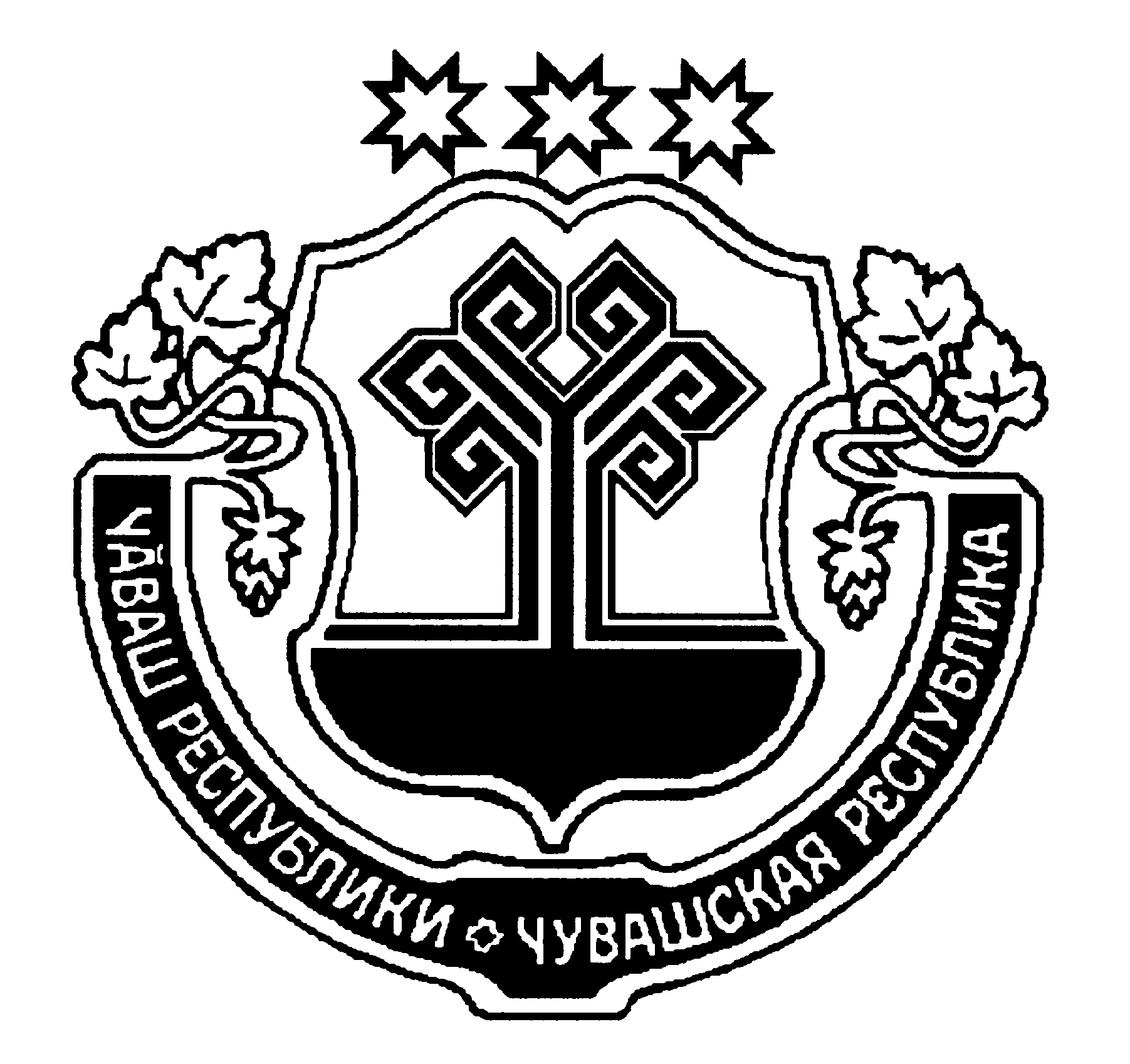 О внесении изменений в постановление администрации Цивильского городского поселения от 17.09.2020  №188 «Об утверждении административного регламента по исполнению муниципальной функции по осуществлению муниципального жилищного контроля в Цивильском городском поселении»          В связи с приведением муниципальных нормативно-правовых актов в соответствие с действующим законодательством администрация Цивильского городского поселения ПОСТАНОВЛЯЕТ1.Внести следующие изменения в  постановление администрации Цивильского городского поселения от 17.09.2020 №188 «Об утверждении административного регламента по исполнению муниципальной функции по осуществлению муниципального жилищного контроля в Цивильском городском поселении»: Пункт 2  изложить в следующей редакции «Признать утратившим силу:- постановление администрации Цивильского городского поселения от 20.05.2014  № 137 «Об утверждении административного регламента по исполнению муниципальной функции по осуществлению муниципального жилищного контроля в Цивильском городском поселении»;- постановление администрации Цивильского городского поселения от 17.10.2014   № 267 «О внесении изменений в постановление администрации Цивильского городского поселения № 137 от 20.05.2014 г. «Об утверждении административного регламента по исполнению муниципальной функции по осуществлению муниципального жилищного контроля в Цивильском городском поселении»;- постановление администрации Цивильского городского поселения от 14.02.2017  № 49 «О внесении изменений в постановление №137 от 20 мая 2014 «Об утверждении административного регламента по исполнению муниципальной функции по осуществлению муниципального жилищного контроля в Цивильском городском поселении»;- постановление администрации Цивильского городского поселения от 15.08.2017  № 244 «О внесении изменений в постановление № 137 от 20 мая 2014 года «Об утверждении административного регламента по исполнению муниципальной функции по осуществлению муниципального жилищного контроля в Цивильском городском поселении». 2. Исключить пункт 3.3. Пунктом 3 указанного постановления считать пункт 4.4. Настоящее постановление вступает в силу со дня его официального опубликования (обнародования).Глава администрацииЦивильского городского поселения   Цивильского района Чувашской Республики                                                         В.И.ПетровЧАВАШ РЕСПУБЛИКИÇĚРПУ РАЙОНЕЧУВАШСКАЯ РЕСПУБЛИКАЦИВИЛЬСКИЙ РАЙОНÇĚРПУ ХУЛИ ПОСЕЛЕНИЙĚНАДМИНИСТРАЦИЙЕХУШУ2021 Ç карлач 27 мĕшĕ 27 № Çĕрпу хулиАДМИНИСТРАЦИЯЦИВИЛЬСКОГО  ГОРОДСКОГО ПОСЕЛЕНИЯПОСТАНОВЛЕНИЕ27 января  2021 г. № 27 город  Цивильск